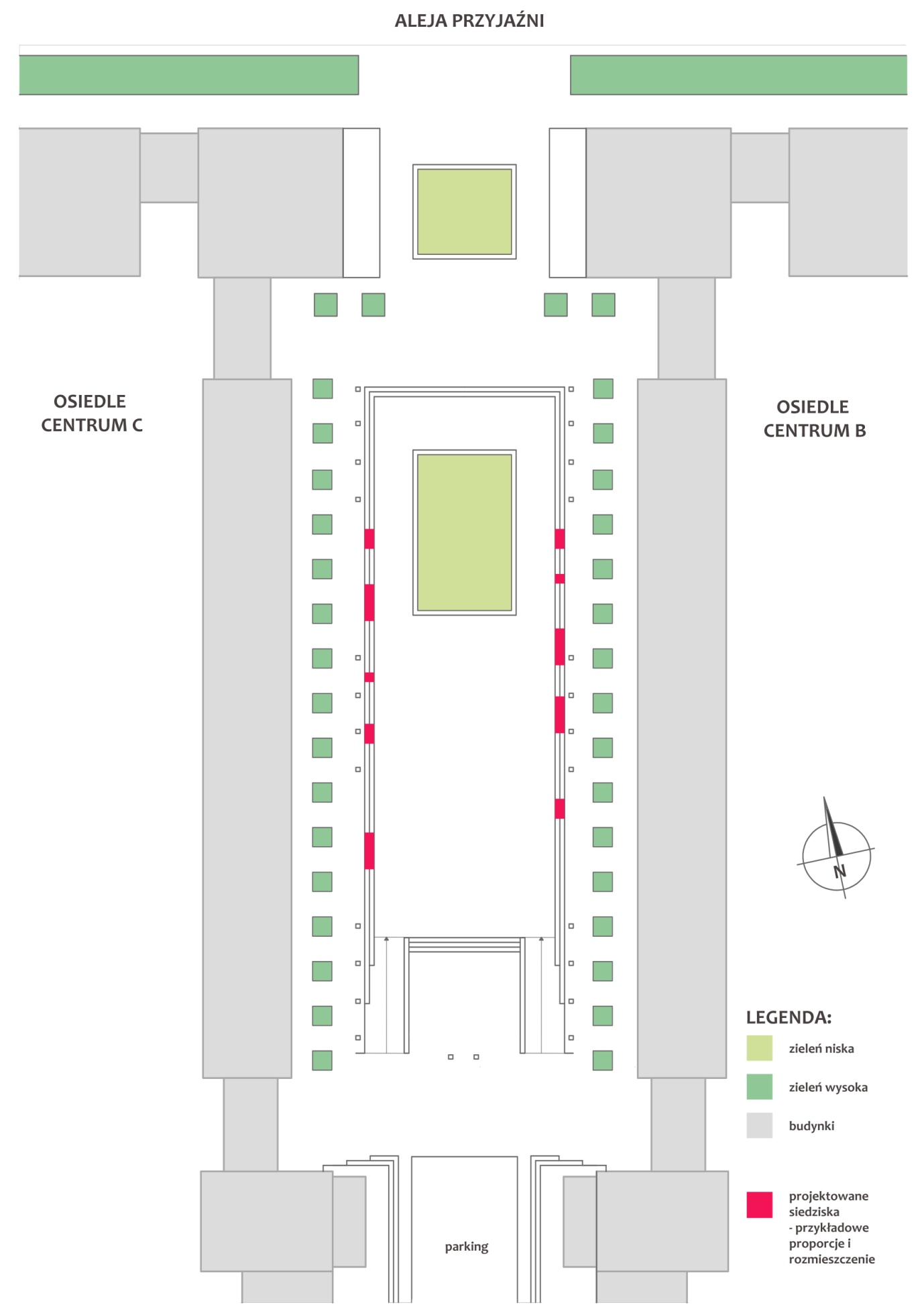 WYGODNE SIEDZISKA NA SCHODACHStan istniejący: Inspiracje: 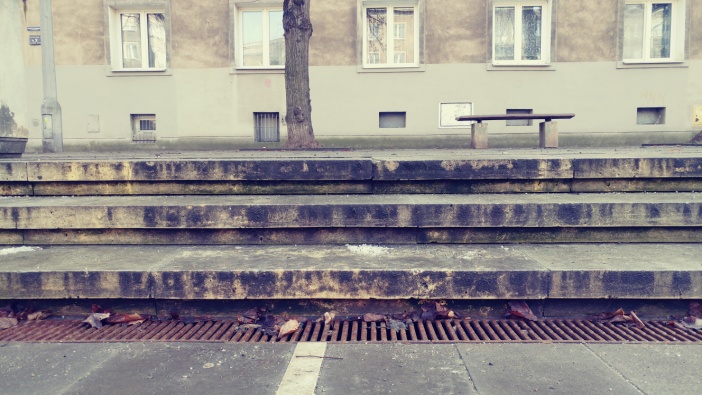 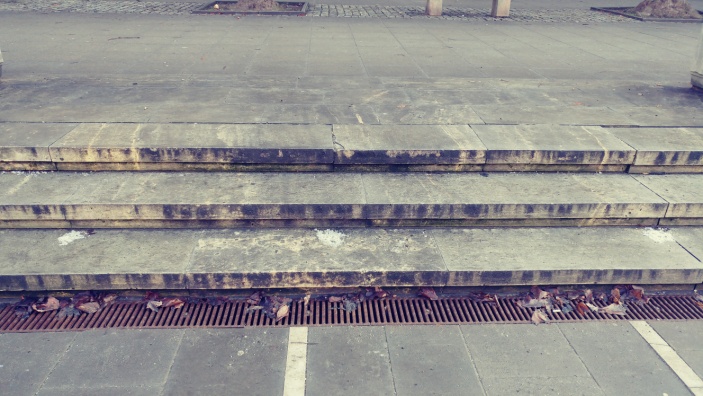 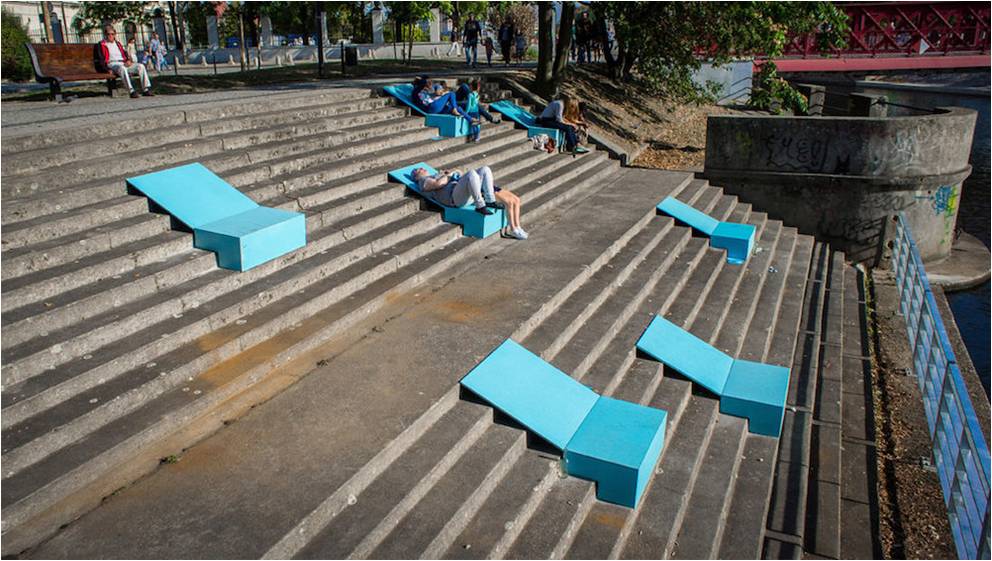 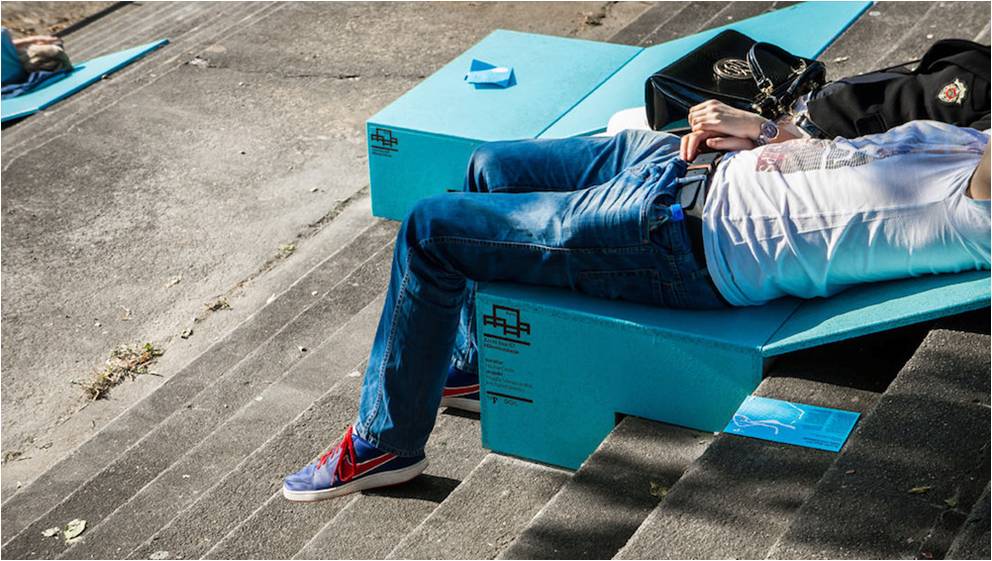 Leżaki przy moście Piaskowym we Wrocławiu - mikroinstalacje w ramach projektu Archi-Box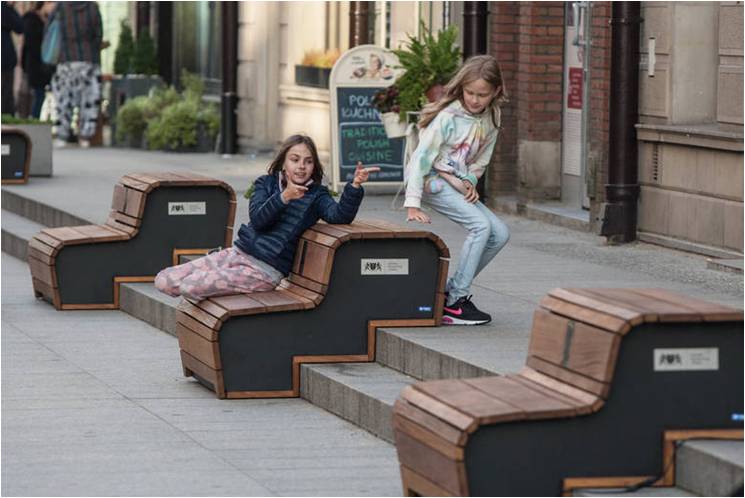 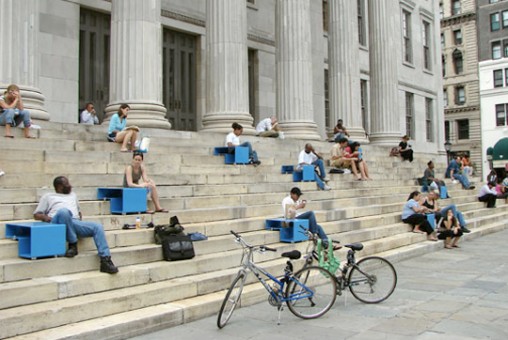 Meble miejskie, powstałe w ramach inicjatywy "Umeblujmy ul. Stągiewną", GdańskInstalacja “Stair Squares” przednich schodach Brooklyn Borough Hall, autor: Mark Reigelman 